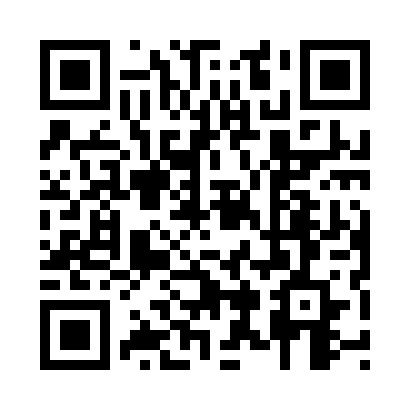 Prayer times for Schroon Lake, New York, USAMon 1 Jul 2024 - Wed 31 Jul 2024High Latitude Method: Angle Based RulePrayer Calculation Method: Islamic Society of North AmericaAsar Calculation Method: ShafiPrayer times provided by https://www.salahtimes.comDateDayFajrSunriseDhuhrAsrMaghribIsha1Mon3:275:1712:595:058:4110:312Tue3:285:1812:595:068:4110:303Wed3:295:1812:595:068:4010:304Thu3:305:191:005:068:4010:295Fri3:315:191:005:068:4010:286Sat3:325:201:005:068:3910:287Sun3:335:211:005:068:3910:278Mon3:345:221:005:068:3910:269Tue3:355:221:005:068:3810:2510Wed3:365:231:015:068:3810:2411Thu3:375:241:015:068:3710:2312Fri3:395:251:015:068:3710:2213Sat3:405:261:015:068:3610:2114Sun3:415:261:015:058:3510:2015Mon3:435:271:015:058:3510:1916Tue3:445:281:015:058:3410:1817Wed3:455:291:015:058:3310:1718Thu3:475:301:015:058:3210:1519Fri3:485:311:015:058:3110:1420Sat3:505:321:015:048:3110:1321Sun3:515:331:025:048:3010:1122Mon3:535:341:025:048:2910:1023Tue3:545:351:025:048:2810:0824Wed3:565:361:025:038:2710:0725Thu3:575:371:025:038:2610:0526Fri3:595:381:025:038:2510:0427Sat4:005:391:025:028:2410:0228Sun4:025:401:025:028:2310:0029Mon4:035:411:025:028:219:5930Tue4:055:421:015:018:209:5731Wed4:075:431:015:018:199:55